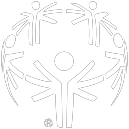 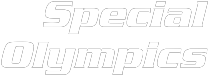 Your Name:    Program Name:___________________________________________________________________  Today’s Date: _____/_____/_____                 What is the date you were born? _____/____/_____Are you male or female? Please circle        Male (Boy)            Female (Girl)     Circle an answer for each question below. You can skip any questions you do not want to answer.Please circle an answer for each question below. How many FRUITS and VEGETABLES should a healthy person eat every day?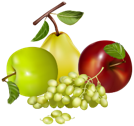 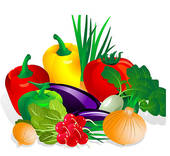 How many BOTTLES of WATER should a healthy person drink every day?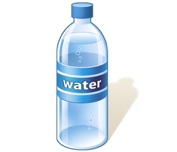 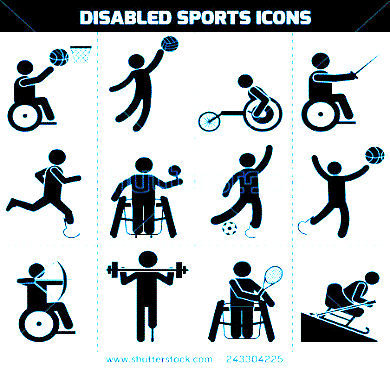 How many days each week should a healthy person EXERCISE? 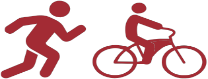 Please indicate whether you agree with each statement. Circle an answer for each question below.Please circle an answer for each question below. There is no right or wrong answer.Yesterday, how many VEGETABLES did you eat? (Like salads, boiled/baked/mashed potatoes, and all cooked and uncooked vegetables) Do not include French fries or chips.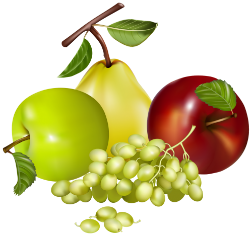 Yesterday, how many FRUITS did you eat? Do not include fruit juice.Yesterday, how many BOTTLES of WATER did you drink?LAST WEEK, on which DAYS did you exercise/play sports that made your heart beat fast and made you breathe hard (things like: basketball, jogging, skating, fast dancing, swimming laps, tennis, fast bicycling, or aerobic)? How much TIME do you usually spend exercising on the days you circled above?I live:In a group homeIn a group homeWith my familyWith my familyIn my own home or apartmentIn my own home or apartmentI live:   Other: ___________________________________________________________________________   Other: ___________________________________________________________________________   Other: ___________________________________________________________________________   Other: ___________________________________________________________________________   Other: ___________________________________________________________________________   Other: ___________________________________________________________________________Do you work?Yes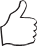 YesYesNo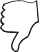 NoNoWhen you work:It is full time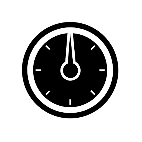 It is full timeIt is part time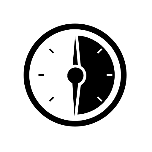 It is part timeI do not work right nowI do not work right nowMy health is:Great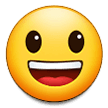 Good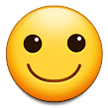 Good               Okay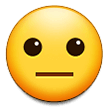                OkayNot Good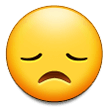 012345 or more012345 or more1 day2 days3 days4 days5 days6 days7 daysI have what it takes to reach my health goals.Most of the Time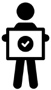 Not SureNone of the Time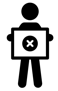 I make good choices about my health.Most of the TimeNot SureNone of the TimeOther people make choices for me about my health.Most of the TimeNot SureNone of the TimeIt is hard for me to speak up about my health.Most of the TimeNot SureNone of the TimeI am a leader in my community.Most of the TimeNot SureNone of the TimeI choose what to eat, like at lunchtime or dinner.Most of the TimeNot SureNone of the TimeI choose how to be physically active, like running or biking.Most of the TimeNot SureNone of the TimeI feel confident talking with my doctor about my health.Most of the TimeNot SureNone of the TimeI feel confident talking to my parent or caregiver about my health.Most of the TimeNot SureNone of the TimeI feel confident talking to my peers about making healthy choices.Most of the TimeNot SureNone of the Time012345 or more012345 or more012345 or moreMondayTuesdayWednesdayThursdayFridaySaturdaySunday10 minutes30 minutes1 hour1 hour and 30 minutes2 hours3 or more hours